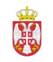 REPUBLIKA SRBIJANARODNA SKUPŠTINAOdbor za obrazovanje, nauku, tehnološki razvoj i informatičko društvo14 Broj : 06-2/198-14      14. jul 2014. godineB e o g r a d	Na osnovu člana 70. Poslovnika Narodne skupštineS A Z I V A MŠESTU SEDNICU ODBORA ZA OBRAZOVANjE, NAUKU, TEHNOLOŠKI RAZVOJ I INFORMATIČKO DRUŠTVO, ZA PETAK,18. JUL 2014. GODINE, SA POČETKOM  U 12,00 ČASOVAZa ovu sednicu predlažem sledećiD n e v n i    r e d                                       - usvajanje zapisnika pete sednice –Informacija o radu Ministarstva prosvete, nauke i tehnološkog razvoja;Razmatranje Predloga zakona o potvrđivanju Sporazuma između Vlade Republike Srbije i Evropske unije o učšću Republike Srbije u programu Evropske unije Horizont 2020-Okvirnom programu za istraživanje i inovacije (2014-2020);Donošenje odluke o organizovanju javnog slušanja na temu: „Razmatranje Nacrta zakona o izmenama i dopunama Zakona o visokom obrazovanju“ .             Sednica će se održati u Domu Narodne skupštine, Trg Nikole Pašića 13, u sali III.	                                                                           PREDSEDNICA                                                                                               mr Aleksandra Jerkov 